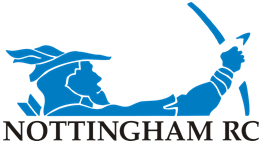 Nottingham Rowing Club: Ordinary Membership Application FormI would like to apply to join NOTTINGHAM ROWING CLUB. I have read the Rules and Bye-laws of the Club and agree to abide by them. I also confirm that I have no outstanding liabilities to any other club affiliated to British Rowing.  PERSONAL INFORMATION (in caps)NEXT OF KIN/EMERGENCY CONTACTSQUADS□ Beginners/Novice (If you have come via Learn to Row please tick  □ )□ Intermediate Men/Women□ Senior Men/Women□ START□ Masters (Veterans)□ Recreational □ None – doing my own thing ANNUAL MEMBERSHIP OPTIONS (Tick whichever type of membership you are applying for):□	Ordinary			£480 (monthly S/O £40) □	Concessionary 			£360 (monthly S/O £30) – see note 1 a□	Concessionary - recreational	£300 (monthly S/O £25) - see note 1 b□	Social (non-rowing)		£180 (monthly S/O £15) – see note 2□	University Membership		£140 (one off annual payment) – see note 3□	Rack for 1x			£120 (monthly S/O £10)Notes:Concessionary Rates A rate of £30 pcm is extended to Ordinary members who are Juniors or in full time educationA rate of £25 pcm is extended to Ordinary members who are recreational rowers who use the club and facilities during off peak periods.   Social rate is a non-rowing membership with access to the gym during off peak periods. This rate may be extended to unemployed rowers applicants must normally have paid at least six months full membership to be eligible.  University Membership affords full club and boat access during the three main holiday periods only.  Additional usage requires Ordinary/concessionary membership.PAYMENT OPTIONS Membership should be paid by regular monthly Standing Order or annually in one lump sum.  Any member in arrears with their subscription payments may be refused access to club facilities both on and off the water.Please tick whichever method of payment applies:□ I have made a bank transfer/attach a cheque for £              for annual membership.  □ I have set up a Standing Order with my bank and the club can expect its first payment of £______    on 5th ______ and on the same date of every month thereafter.  (Please use surname and initial as reference). □ I am a member of _______________________university rowing club and made a bank transfer/attach a cheque for £140 made payable to Nottingham Rowing Club for university membership.CONFIRMATION OF MEMBERSHIPOnce your membership has been approved by committee (which sits on the third Monday of every month) you will be sent confirmation by the Membership Secretary.  It is only when you receive this that you are officially, a member of the Nottingham Rowing Club.  We communicate by email to provide regular updates and important safety information. Therefore, please provide an email address which you can readily access.CLUB BANK DETAILS FOR SUBSCRIPTIONSNational Westminster Bank plc NG2 6FFAccount name:		Nottingham Rowing ClubSort code:		54 21 47Account number:	2210 1403**Remember to provide a bank reference comprising your surname and initial so that when we get our bank statements we can recognise your subs payments**.CLUB SUBSCRIPTIONSThe only time a member may stop subscriptions is because they have resigned. In exceptional circumstances subscriptions may be reduced to Social/Non Rowing Membership with the prior approval of the Membership Secretary.  Such circumstances might include say injury or a 3 month overseas company assignment.RACING AND ENTRY FEESIMPORTANT: If you wish to race in British Rowing events, you must be a fully paid up member of both British Rowing and Nottingham Rowing Club.  You should initially deposit £100 in to the entries account and top this up as required.  Nottingham Rowing Club reserves the right to withhold race entries if any monies due to the club are outstanding and/or if you are not yet a confirmed club member. Should you need to cease your membership of Nottingham Rowing Club any remaining credit will be refunded.Useful link: http://www.britishrowing.org/membership/typesCLUB BANK DETAILS FOR ENTRIESNational Westminster Bank plc NG2 6FFAccount name:		Nottingham Rowing ClubSort code:		56 00 61Account number:	7855 1889**Remember to provide a bank reference comprising your surname and initial so that your deposits can be reconciled with your race fees **.DECLARATION Upon acceptance into membership of the Nottingham Rowing Club I understand that rowing is undertaken at my own risk. I confirm that I do not suffer from any disability or medical condition which may render me unfit for strenuous exercise.I agree to read and abide by the Rules and Bye-Laws of Nottingham Rowing Club and the Club Code of conduct – see club notice board and downloadable on our club website.I confirm that I am able to eitherfloat unaided for at least five minutes ANDswim a minimum of 50m in light clothing (rowing kit) tread water for at least 2 minutesswim at least 5 meters underwater.ORfloat or swim when wearing a buoyancy aid and will wear such an aid, or a lifejacket if coxing, whenever I am afloat.I will notify the club if there are any changed to my contact details including Next of Kin.I will inform the Club in writing if I wish to resign my membership and will ensure all monies owed to the club are settled prior to departure.  I will also make arrangements to cancel my Standing Order to the club. I accept that there will be no refund if I forget to cancel payments.I consent to all of the above information being held in a secure database. I confirm that all of the above details are correct. Checking the box below is equivalent to a signature.Please write in BLOCK CAPITALS and send/email to:  Membership Secretary, Nottingham Rowing Club, Middle-of-Three, Trentside, West Bridgford, NOTTINGHAM NG2 5FA.  Email: Nottinghamrcmembership@gmail.com  Alternatively, place in the Membership Secretary’s mailbox at the Club (mounted on the wall by the bar).HEALTH AND SAFETY DECLARATION First NameSurnameSurnameAddressPost codeTelephone (home)Telephone (work)Telephone (mob.)EmailEmailDate of BirthName (state relationship)Telephone contact numbersSignedDateTO BE COMPLETED BEFORE ANY ACTIVITY IS UNDERTAKENYour Personal HealthRowing and its associated training can be a strenuous activity.  You should therefore be in good health and have no medical or physical conditions that preclude heavy exercise.If there is any doubt you should first consult your doctor.Some conditions such as asthma and diabetes, for example, do not prevent individuals participating in the sport, but you have a duty to declare any condition that might put yourself or others at risk. Do you have any special need that our coaches should know about?                                                                    Yes / NoDo you suffer from any known medical or physical condition that might affect you during physical exercise? Yes / NoIf the answer is ‘Yes’ to either of the above please give details so that it can be dealt with in the event of an emergency:____________________________________________________________________________________________________________________________________________________________________Your Swimming AbilityFor your own safety is it important that you are a competent swimmer.  At a minimum you must be able to float unaided for at least five minutes and swim 50 meters in light clothing tread water for 2 minutes and swim 5 meters underwater.  If you cannot meet this requirement you must wear a lifejacket or buoyancy aid at all times when in a boat.I confirm that I have read and understood the above:        Signed:                                                                    Dated:                                                        Name in full: